	SELF-ASSESSMENT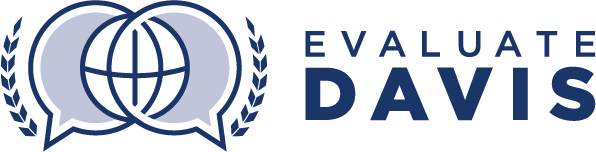 	Career & Technical Education CoordinatorCTE Coordinator:      	Supervisor:      			Date:      	     PLANTRAIN & GUIDECHECKENVIRONMENTPROFESSIONALISMLowLowHighHigh1. (P.1) Creates, implements, and promotes CTE vision and goals in collaboration with stakeholders042. (P.2) Analyzes and uses ongoing data to evaluate CTE programs and activities to ensure they meet the individual needs of all students043. (P.3) Uses data to plan for and facilitate CTE programmatic changes and acquisition of supplies and equipment044. (P.4) Works with the school administration and CTE district supervisor to coordinate CTE programs and budgets045. PLAN Reflection: Discuss areas of strength and areas of needed improvement5. PLAN Reflection: Discuss areas of strength and areas of needed improvement5. PLAN Reflection: Discuss areas of strength and areas of needed improvement5. PLAN Reflection: Discuss areas of strength and areas of needed improvement5. PLAN Reflection: Discuss areas of strength and areas of needed improvement5. PLAN Reflection: Discuss areas of strength and areas of needed improvement5. PLAN Reflection: Discuss areas of strength and areas of needed improvement5. PLAN Reflection: Discuss areas of strength and areas of needed improvement5. PLAN Reflection: Discuss areas of strength and areas of needed improvement5. PLAN Reflection: Discuss areas of strength and areas of needed improvement5. PLAN Reflection: Discuss areas of strength and areas of needed improvement5. PLAN Reflection: Discuss areas of strength and areas of needed improvement5. PLAN Reflection: Discuss areas of strength and areas of needed improvement5. PLAN Reflection: Discuss areas of strength and areas of needed improvementLowLowHighHigh6. (T.1) Facilitates implementation of curriculum aligned with DESK standards047. (T.2) Promotes personal development and college/career readiness for all students with their varying and diverse needs048. (T.3) Proactively acquires and provides CTE related information and resources in multiple ways to support students, staff, and other stakeholders049. (T.4) Disseminates and communicates information in a clear, concise and professional manner0410. (T.5) Provides quality training on CTE programs, curriculum, policies, and procedures0411. TRAIN & GUIDE Reflection: Discuss areas of strength and areas of needed improvement11. TRAIN & GUIDE Reflection: Discuss areas of strength and areas of needed improvement11. TRAIN & GUIDE Reflection: Discuss areas of strength and areas of needed improvement11. TRAIN & GUIDE Reflection: Discuss areas of strength and areas of needed improvement11. TRAIN & GUIDE Reflection: Discuss areas of strength and areas of needed improvement11. TRAIN & GUIDE Reflection: Discuss areas of strength and areas of needed improvement11. TRAIN & GUIDE Reflection: Discuss areas of strength and areas of needed improvement11. TRAIN & GUIDE Reflection: Discuss areas of strength and areas of needed improvement11. TRAIN & GUIDE Reflection: Discuss areas of strength and areas of needed improvement11. TRAIN & GUIDE Reflection: Discuss areas of strength and areas of needed improvement11. TRAIN & GUIDE Reflection: Discuss areas of strength and areas of needed improvement11. TRAIN & GUIDE Reflection: Discuss areas of strength and areas of needed improvement11. TRAIN & GUIDE Reflection: Discuss areas of strength and areas of needed improvement11. TRAIN & GUIDE Reflection: Discuss areas of strength and areas of needed improvementLowLowHighHigh12. (C.1) Acquires information from students and stakeholders to ensure programs meet their needs0413. (C.2) Implements follow-up procedures and uses feedback to make adjustments to CTE curriculum resources or programs0414. (C.3) Works with school counselors and staff to provide specific, timely, and relevant information to students and parents regarding CTE programs0415. (C.4) Checks to ensure CTE staff participate in quality training0416. CHECK Reflection: Discuss areas of strength and areas of needed improvement16. CHECK Reflection: Discuss areas of strength and areas of needed improvement16. CHECK Reflection: Discuss areas of strength and areas of needed improvement16. CHECK Reflection: Discuss areas of strength and areas of needed improvement16. CHECK Reflection: Discuss areas of strength and areas of needed improvement16. CHECK Reflection: Discuss areas of strength and areas of needed improvement16. CHECK Reflection: Discuss areas of strength and areas of needed improvement16. CHECK Reflection: Discuss areas of strength and areas of needed improvement16. CHECK Reflection: Discuss areas of strength and areas of needed improvement16. CHECK Reflection: Discuss areas of strength and areas of needed improvement16. CHECK Reflection: Discuss areas of strength and areas of needed improvement16. CHECK Reflection: Discuss areas of strength and areas of needed improvement16. CHECK Reflection: Discuss areas of strength and areas of needed improvement16. CHECK Reflection: Discuss areas of strength and areas of needed improvementLowLowHighHigh17. (E.1) Fosters an environment where educators and students are positive and respectful0418. (E.2) Supports and is responsive to students as individuals0419. (E.3) Creates an environment of support through effective time management, organization, and equitable allocation of resources0420. ENVIRONMENT Reflection: Discuss areas of strength and areas of needed improvement20. ENVIRONMENT Reflection: Discuss areas of strength and areas of needed improvement20. ENVIRONMENT Reflection: Discuss areas of strength and areas of needed improvement20. ENVIRONMENT Reflection: Discuss areas of strength and areas of needed improvement20. ENVIRONMENT Reflection: Discuss areas of strength and areas of needed improvement20. ENVIRONMENT Reflection: Discuss areas of strength and areas of needed improvement20. ENVIRONMENT Reflection: Discuss areas of strength and areas of needed improvement20. ENVIRONMENT Reflection: Discuss areas of strength and areas of needed improvement20. ENVIRONMENT Reflection: Discuss areas of strength and areas of needed improvement20. ENVIRONMENT Reflection: Discuss areas of strength and areas of needed improvement20. ENVIRONMENT Reflection: Discuss areas of strength and areas of needed improvement20. ENVIRONMENT Reflection: Discuss areas of strength and areas of needed improvement20. ENVIRONMENT Reflection: Discuss areas of strength and areas of needed improvement20. ENVIRONMENT Reflection: Discuss areas of strength and areas of needed improvementLowLowHighHigh21. (PRO.1) Engages in self-reflection and professional learning for continuous growth and expertise0422. (PRO.2) Collaborates and cultivates productive relationships with staff, students, parents, administrators, and community to improve learning0423. (PRO.3) Approaches challenges and changes positively in a problem-solving manner0424. (PRO.4) Makes professional contributions to school, district, and school community0425. PROFESSIONALISM Reflection: Discuss areas of strength and areas of needed improvement25. PROFESSIONALISM Reflection: Discuss areas of strength and areas of needed improvement25. PROFESSIONALISM Reflection: Discuss areas of strength and areas of needed improvement25. PROFESSIONALISM Reflection: Discuss areas of strength and areas of needed improvement25. PROFESSIONALISM Reflection: Discuss areas of strength and areas of needed improvement25. PROFESSIONALISM Reflection: Discuss areas of strength and areas of needed improvement25. PROFESSIONALISM Reflection: Discuss areas of strength and areas of needed improvement25. PROFESSIONALISM Reflection: Discuss areas of strength and areas of needed improvement25. PROFESSIONALISM Reflection: Discuss areas of strength and areas of needed improvement25. PROFESSIONALISM Reflection: Discuss areas of strength and areas of needed improvement25. PROFESSIONALISM Reflection: Discuss areas of strength and areas of needed improvement25. PROFESSIONALISM Reflection: Discuss areas of strength and areas of needed improvement25. PROFESSIONALISM Reflection: Discuss areas of strength and areas of needed improvement25. PROFESSIONALISM Reflection: Discuss areas of strength and areas of needed improvement